от «_28_» ___10___ 20_20__г.						                №__1100___Об утверждении Административного регламента предоставления муниципальной услуги «Организация и проведение мероприятий» В соответствии с Федеральным законом  от 09.10.1992 № 3612-1 «Основы законодательства Российской Федерации о культуре», Законом Республики Саха (Якутия) от 24.06.2013 N 1335-IV «О культуре» от 27.07.2010 № 210-ФЗ «Об организации предоставления государственных и муниципальных услуг», Постановлением Правительства Российской Федерации от 16.05.2011 № 373 «О разработке и утверждении административных регламентов осуществления государственного контроля (надзора) и административных регламентов предоставления государственных услуг», городская Администрация постановляет: 1. Утвердить прилагаемый Административный регламент предоставления муниципальной услуги «Организация и проведение мероприятий».2. Опубликовать настоящее Постановление в порядке, установленном Уставом МО «Город Мирный».3. Контроль исполнения настоящего Постановления возложить на Заместителя Главы Администрации по социальным вопросам Ю. И. Син.Глава города                              	                                                                       К. Н. АнтоновАДМИНИСТРАЦИЯМУНИЦИПАЛЬНОГО ОБРАЗОВАНИЯ«Город Мирный»МИРНИНСКОГО РАЙОНАПОСТАНОВЛЕНИЕ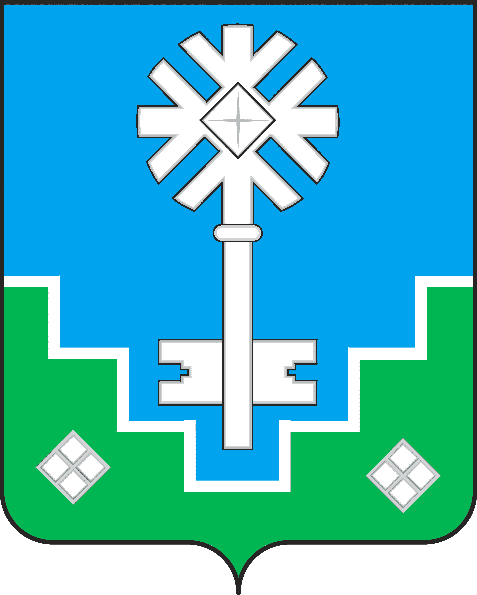 МИИРИНЭЙ ОРОЙУОНУН«Мииринэй куорат»МУНИЦИПАЛЬНАЙ ТЭРИЛЛИИ ДЬАhАЛТАТАУУРААХ